.Scissor step, ¼ turn left, ¼ turn left, ¼ turn left, ¼ turn left, coaster step.Shuffle LF forward, triple turn ¾, ¼ turn left, LF shuffle backwards, coaster cross.2 times Cross bota fogos, cross side behind, side ¼ turn cross forwardDiagonally lock steps, jazz box, heel swivelsAnd Start Again. - HAVE FUN!!!Contact: info@michelplatje.nlCecilia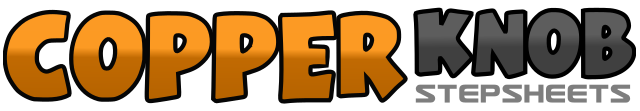 .......Count:32Wall:4Level:Novice.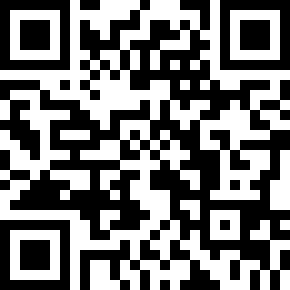 Choreographer:Raymond Sarlemijn (NL) & Michel Platje (NL) - December 2014Raymond Sarlemijn (NL) & Michel Platje (NL) - December 2014Raymond Sarlemijn (NL) & Michel Platje (NL) - December 2014Raymond Sarlemijn (NL) & Michel Platje (NL) - December 2014Raymond Sarlemijn (NL) & Michel Platje (NL) - December 2014.Music:The Vamps - Oh CeciliaThe Vamps - Oh CeciliaThe Vamps - Oh CeciliaThe Vamps - Oh CeciliaThe Vamps - Oh Cecilia........1.- Step LF left&.- Close RF next LF2.- Cross LF over RF3.- Turn ¼ left step backwards facing 21:00&.- Clap4.- Turn ¼ left step forward facing 18:00&.- Clap5.- Turn ¼ left RF to the right facing 15:00&.- Clap6.- Turn ¼ left step backwards facing 12:007.- RF step backwards&.- LF close RF8.- RF step forward facing 12:001.- Step LF forward&.- RF close LF2.- Step LF forward3.- Step RF forward&.- ½ turn left, LF forward4.- ¼ turn left, RF side&.- ¼ turn left5.- LF backwards&.- Close RF next to LF6.- LF step backwards7.- RF step backwards&.- LF close RF8.- RF cross forward LF1.- Step left to the left&.- Recover weight on RF2.- Cross LF forward RF3.- RF step right&.- Recover weight on RF4.- Cross RF forward LF5.- Cross LF forward RF&.- Step RF right6.- LF step diagonally backwards RF7.- ¼ turn left, RF step backward&.- Close LF next to RF8.- Cross RF forward LF1.- LF diagonally forward facing 19:30&.- Lock RF behind LF2.- LF diagonally forward facing 19:30&.- Lock RF behind LF3.- LF diagonally forward facing 19:30&.- Lock RF behind LF4.- LF diagonally forward facing 19:305.- Cross RF over LF&.- 1/8 turn over right, step LF backwards facing 9:006.-  RF Step right7.- Touch LF forward&.- Swivel both heels left8.- Swivel both heels neutral